Жеребцова Татьяна Михайловна   МДОУ детский сад № 6  город Галич Костромской области                                                Воспитатель   Конспект экскурсииТема: « Знакомство с улицей»( 2 младшая группа)Программные задачи- Познакомить детей с улицей, ее особенностями;- Сформировать представление о дороге, тротуаре, пешеходном переходе;- Воспитывать у детей культуру поведения на дороге, прививать устойчивый интерес детей к изучению Правил дорожного движения.Словарная работа:Пешеход, тротуар, проезжая частьХод экскурсии:Воспитатель: Дети сегодня  я вам предлагаю совершить со мной необычную прогулку, послушайте загадку:Дома стоят,
Друг на друга глядят.
Пешеходы идут,
Сумки несут.
И автомобили.
Куда-то покатили.Как вы думаете, где мы это можем увидеть? Ответы детей (на улице)Воспитатель: Правильно, мы сегодня с вами будем знакомиться с улицей  и ее особенностями. ( дети  выходят на экскурсию, на улицу, рядом с детским садом)Воспитатель читает детям стихотворение :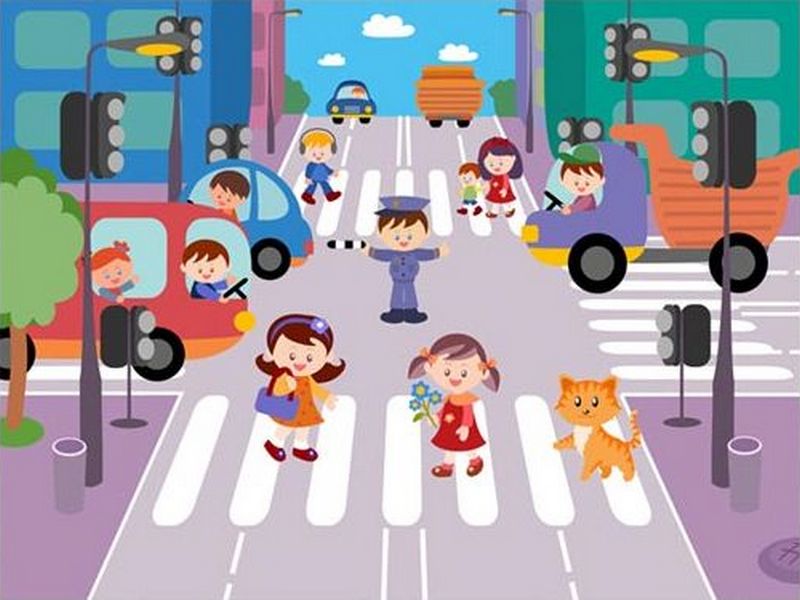 « Я сегодня  - пешеход, У меня неспешный ход. Нет колес и нет руля, Под ногой моей земля.Никого я не толкаю,Никого не обгоняю, правой стороны держусь,Двигаюсь спокойно чинно,Путь у нас совсем не длинный!Скажут: кроха – пешеходВ садик правильно идет!»Воспитатель: Мы с вами, ребятки, пешеходы.Людей, которые идут по дороге пешком называют пешеходами. А как вы думаете, мы с вами можем, ходит там, где движется транспорт? (ответы детей) Воспитатель: Мы с вами должны ходить по тротуару, там, где мы сейчас с вами стоим. Воспитатель: Давайте пройдем  по тротуару, при этом, ребятки, мы должны знать и соблюдать простые правила: идти нужно, держась правой стороны, нельзя бежать, расталкивая прохожих, не кричать, не играть, чтобы не  мешать другим прохожим. « По тротуару идти должны.                                               Мы только справой стороны»Воспитатель: Ребятки, а почему нельзя играть на тротуаре, там же нет тротуаров? Как вы думаете? (ответы детей)Воспитатель: Играть на тротуаре, нельзя, это очень опасно, а можно только на специально отведенных площадках, как в нашем  детском саду.Воспитатель: Мы с вами узнали, кто такие пешеходы и где они должны ходить.Посмотрите, что движется рядом с нами по дороге? (Ответы детей)Воспитатель: Транспорт движется по проезжей части дороги. Она предназначена только для движения машин.  А какие  машины вы видите? (ответы детей). Дети, скажите,  если нам надо перейти дорогу, мы можем перейти где захотим или нет? (ответы  детей) 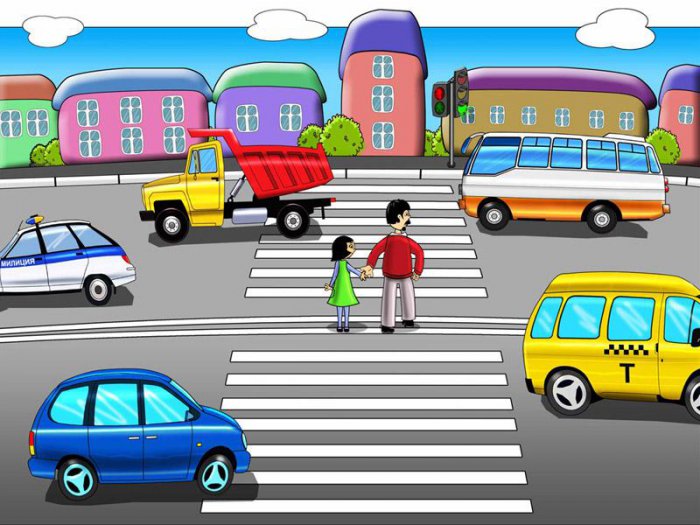 Воспитатель: « Переходить дорогу пешеходы                             Должны лишь по переходу» Переходить дорогу можно только в специально отведенных местах – пешеходных переходах, наземные пешеходные переходы, обозначаются на асфальте разметкой - белыми полосами. Такой пешеходный переход часто называют « зеброй» (Дети рассматривают пешеходный переход)Воспитатель: На этом наша экскурсия подошла к концу и нам пора возвращаться в детский сад.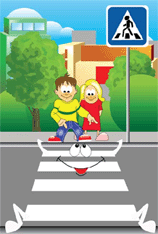 «В центре города большого.
Очень много есть дорог.
И конечно важно чтобы.
Перейти их каждый мог.
И поэтому придумал кто-то правила, друзья,
Эти правила движенья забывать никак нельзя!»Воспитатель: Дети, мы побывали с вами сегодня на экскурсии,  скажитедля чего предназначена дорога? Как называют людей идущих по тротуару?Молодцы, я предлагаю вам  отдохнуть и поиграть в  подвижную  игру « Воробушки и автомобиль»Литература: Т.А.Шорыгина « Беседы о правилах дорожного движения с детьми 5-8 лет»Т.А.Шорыгина « Осторожные сказки»Э.Я. Степаненкова  « Дошкольникам – о правилах дорожного движения»